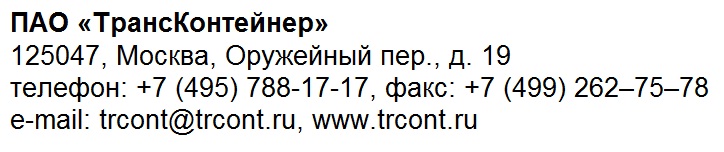 ПРОТОКОЛ № 8/ПРГзаседания постоянной рабочей группы Конкурсной комиссиифилиала публичного акционерного общества «Центр по перевозке грузов в контейнерах «ТрансКонтейнер» на Южно-Уральской железной дороге, состоявшегося «13» июня 2018 годаВ заседании постоянной рабочей группы Конкурсной комиссии 
 филиалапубличного акционерного общества «Центр по перевозке грузов в контейнерах «ТрансКонтейнер»  на Южно-Уральской железной дороге(далее – ПРГ) приняли участие:	Состав ПРГ: десять человек. Приняли участие: шесть человек. Кворум имеется. ПОВЕСТКА ДНЯ ЗАСЕДАНИЯ:I. Рассмотрение, оценка и сопоставление заявок претендентов поданных для участия в процедуре в электронной форме: Открытый конкурс в электронной форме среди субъектов МСП № ОКэ-МСП-НКПЮУР-18-0003 по предмету закупки "Капитальный ремонт части нежилого здания (служебно-техническое МЧ-2, инв. №00000478, кадастровый номер 74-74-01/169/2007-024) на контейнерном терминале Челябинск-Грузовой" (далее – Открытый конкурс).По пункту I повестки дня:1.1. На основании анализа документов, предоставленных в составе заявки(-ок) и заключения заказчика ПРГ выносит на рассмотрение Конкурсной комиссии филиала ПАО «ТрансКонтейнер» на Южно-Уральской железной дорогеследующие предложения:1.2. Допустить к участию в Открытом конкурсе следующего(-их) претендента(-ов):1.3. Признать открытый конкурс № ОКэ-МСП-НКПЮУР-18-0003 несостоявшимся на основании части 2 подпункта 2.9.11 документации о закупке и подпункта 2 пункта 140 Положения о закупках (на участия в открытом конкурсе подана одна заявка). 1.4. Признать заявку Кожевников Вячеслав Евгеньевич соответствующей документации о закупке.1.5. В соответствии с частью 1 подпункта 2.9.12 документации о закупке и пунктом 141 Положения о закупках принять решение о размещении заказа у единственного поставщика (исполнителя, подрядчика) и заключении договора с единственным участником Открытого конкурса Кожевников Вячеслав Евгеньевич, на следующих условиях:Предмет договора: Капитальный ремонт части нежилого здания (служебно-техническое МЧ-2, инв. №00000478, кадастровый номер 74-74-01/169/2007-024) расположенного на контейнерном терминале Челябинск-Грузовой по адресу:  Челябинская область, г. Челябинск, станция Челябинск-Грузовой, Троицкий тракт, 4Цена договора: 708754 (Семьсот восемь тысяч семьсот пятьдесят четыре) рубля 00 копеек, НДС не предусмотрен, а также стоимости материалов, изделий, конструкций и оборудования, затрат связанных с доставкой на объект, хранением, погрузочно-разгрузочными работами, по выполнению всех установленных таможенных процедур, а также всех затрат, расходов связанных с выполнением работ, оказанием услуг, в том числе  подрядных.Сведения об объеме  выполняемых работ: В соответствии с Техническим заданием (раздел 4 Документации о закупке)Форма, сроки и порядок оплаты: Оплата Работ  осуществляется Заказчиком в течение 30 (тридцати) календарных дней после подписания акта о приемке выполненных работ (по форме КС-2), справки о стоимости выполненных работ и затрат (по форме КС-3) и акта о приеме-сдаче отремонтированных, реконструированных, модернизированных объектов основных средств формы ОС-3 на основании выставленного счета.
Место выполнения работ: Российская Федерация, Челябинская область, г. Челябинск, станция Челябинск-Грузовой, Троицкий тракт, 4, Контейнерный терминал Челябинск-Грузовой.Срок выполнения работ: 70 (семьдесят) календарных дней с даты заключения договора.Срок действия договора: с даты подписания договора сторонами и действует до полного исполнения сторонами своих обязательств Срок предоставления гарантии качества на выполненные работы: 30 (тридцать) месяцев с даты подписания акта о приеме-сдаче отремонтированных, реконструированных, модернизированных объектов основных средств формы ОС-3Опубликовать настоящий протокол в информационно-телекоммуникационной сети «Интернет» на сайте ПАО «ТрансКонтейнер» (www.trcont.com), на электронной торговой площадке ОТС-тендер (www.otc.ru) и на официальном сайте единой информационной системы в сфере закупок (www.zakupki.gov.ru) не позднее 3 дней с даты его подписания всеми членами ПРГ, присутствовавшими на заседании.«___» ____________ 2018 г.1.Алексеева Ирина НиколаевнаЗаместитель директора филиала по продажам и коммерциипредседатель ПРГ2.Иванова Надежда АлександровнаЗаместитель главного бухгалтера (по бух. и налоговому учёту)член ПРГ3.Матаев Евгений ВикторовичЗаместитель директора по безопасностичлен ПРГ4.Немешаев Алексей ЮрьевичВедущий технолог технической службычлен ПРГ5.Третьякова Ольга ВладимировнаВедущий юрисконсультчлен ПРГ6.Кондратьева Инга ВикторовнаВедущий технолог технической службысекретарь ПРГДата и время проведения процедуры рассмотрения заявок: 13.06.2018 14:00Место проведения процедуры рассмотрения заявок:Российская Федерация, 454005, г. Челябинск, ул. Цвиллинга, д.59аЛот № 1Лот № 1Предмет договора:Капитальный ремонт части нежилого здания (служебно-техническое МЧ-2, инв. №00000478, кадастровый номер 74-74-01/169/2007-024) на контейнерном терминале Челябинск-ГрузовойНачальная (максимальная) цена договора:708754 (семьсот восемь тысяч семьсот пятьдесят четыре) рубля 00 копеек без учета НДС.Номер заявкиНаименование претендента(-ов) (ИНН, КПП, ОГРН/ОГРНИП, адрес)Цена предложения без учета НДС875512Кожевников Вячеслав ЕвгеньевичИНН: 741206219000,ОГРНИП: 314745225500085Адрес: 454080, Российская Федерация, г. Челябинск, ул. Лесопарковая, 7б, 109708000 (семьсот восемь тысяч) рублей 00 копеекПредседатель ПРГ_________________________Алексеева Ирина НиколаевнаЧлен ПРГ_________________________Иванова Надежда АлександровнаЧлен ПРГ_________________________Матаев Евгений ВикторовичЧлен ПРГ_________________________Немешаев Алексей ЮрьевичЧлен ПРГ_________________________Третьякова Ольга ВладимировнаСекретарь ПРГ_________________________Кондратьева Инга Викторовна